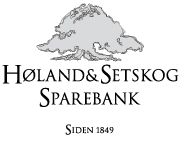 Kundevalgmøte i Høland og Setskog Sparebankavholdes mandag 30. januar 2017 kl. 17:00i bankens lokaler på BjørkelangenAgenda:Det skal velges to medlemmer til forstanderskapet for fire årPå valg er:			Sten Nordby 			- kan gjenvelges				Kari Mette Stamnes		- kan gjenvelgesValgkomiteen foreslår:	Knut Waaler, Aurskog				Kari Mette Stamnes, SetskogDet skal velges tre varamedlemmer til forstanderskapet for fire årPå valg er:			Knut Waaler 			- kan gjenvelges				Greger Engh			- kan gjenvelges				Irene S. Torp			- kan gjenvelgesValgkomiteen foreslår:	Greger Engh, Setskog				Irene S. Torp, Hemnes				Ørnulf Dahl, BjørkelangenDet skal velges tre medlemmer til kundenes valgkomité for fire årPå valg er:			Kristine Tollefsen		- kan gjenvelges				Ragnar Heide			- kan gjenvelges				Espen Skarvang		- kan gjenvelgesValgkomiteen foreslår:	Ragnar Heide, Bjørkelangen 				Espen Skarvang, Hemnes				Jan Runar Olberg, BjørkelangenDet skal velges ett varamedlem til kundenes valgkomité for       fire årPå valg er:			Bodil Bratberg			- kan gjenvelgesValgkomiteen foreslår:	Bodil Bratberg, LøkenBjørkelangen, 16. januar 2017Innskyternes valgkomitéEspen Skarvang			Kristine Tollefsen			Ragnar Heide